CHAPTER 3 REVIEW ANSWERS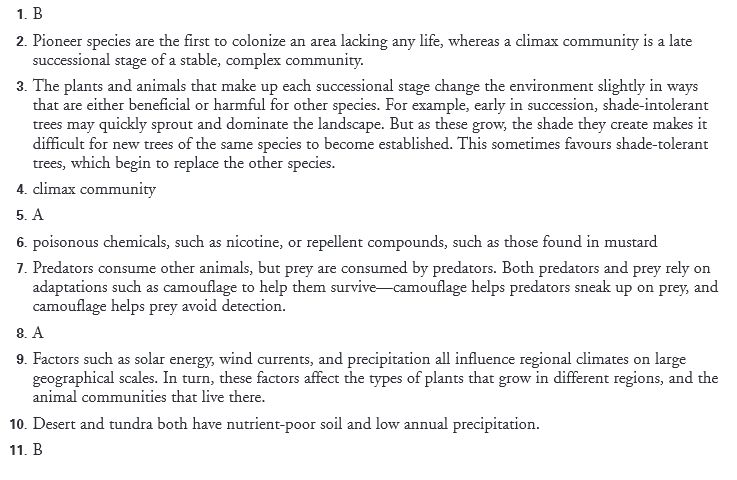 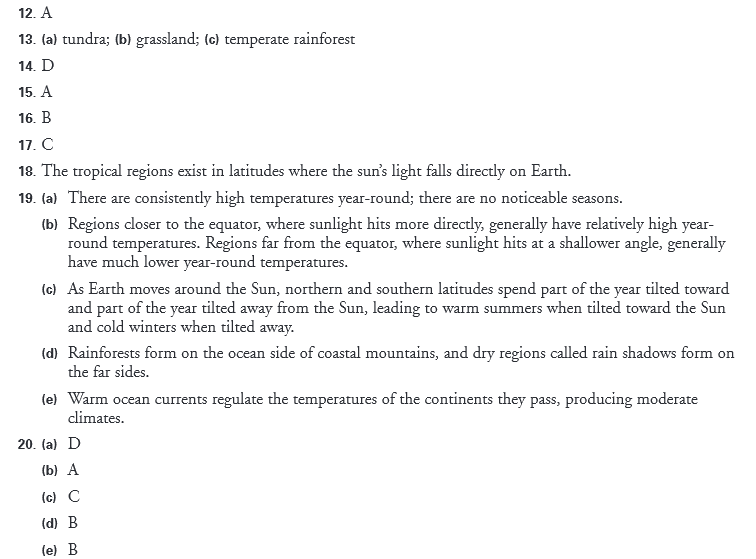 